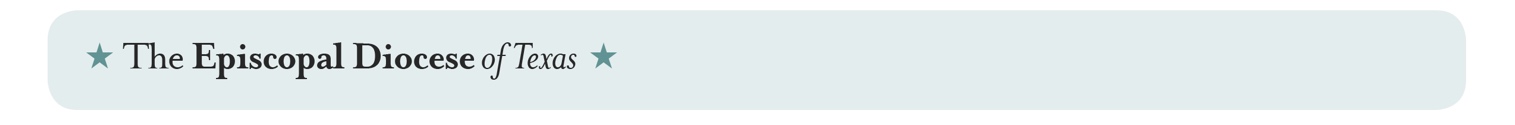 NECROLOGY REPORT to the 170th Annual Council of the Diocese of Texas in February 2019NOTE:  Please list below only those names of those lay persons deceased since the 169th Annual Diocesan Council who had:been active in a previous Diocesan Council, orbeen members of diocesan boards of committees, orindicated special interest in the Church at the diocesan level.If you have no necrology to report, no form is required.Return this form ONLY if you have included names below. Full name(s) of deceased:Submitted by:												           Name of Rector, Vicar or [Senior/Bishop’s] WardenPlease submit the completed form to Nina Gaspar at ngaspar@epicenter.org.If you are unable to send the completed form by email, please fax it to 713.521.2218. Otherwise you can send it by mail to:Nina Gaspar, Office of The Secretary,1225 Texas Avenue, Houston, TX 77002.City:City:Church:Church:Church:Church: